T.C.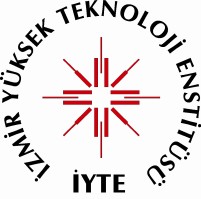 İZMİR YÜKSEK TEKNOLOJİ ENSTİTÜSÜMühendislik FakültesiEnerji Sistemleri MühendisliğiSTAJ İPTAL TALEP FORMUİzmir Yüksek Teknoloji Enstitüsü Gülbahçe Kampüsü Mühendislik Fakültesi Dekanlığı 35430 Urla/İZMİRTel	: 0(232) 750 6519 (Büro)	6500 - 6507 (Özel Kalem)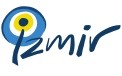 Faks:	: 0(232) 750 6505 (Özel Kalem)ADI - SOYADIFAKÜLTESİMühendislik FakültesiBÖLÜMÜEnerji Sistemleri Mühendisliği BölümüSINIFIOKUL NUMARASIT.C. KİMLİK NOCEP TELEFONUE-POSTASTAJ İPTAL GEREKÇESİSTAJ İPTAL GEREKÇESİÖĞRENCİ İMZASITarih:	/	/Tarih:	/	/İŞLETME/FİRMA ONAYI (Yetkili İmzası, Kaşesi)Yukarıda adı geçen öğrencinin stajının, belirtilen gerekçelerle iptali tarafımızca uygundur.Tarih:	/	/Bölüm Staj Koordinatörü OnayıTarih:	/	/